KOM BIJ ONS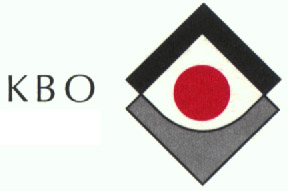 www.kbokringbergeijk.nl/riethoven       Nieuwsbrief september 2020Activiteiten september 2020Zondag            6 sept.     14.00 u.   De Zoete Inval                                                            HofstekDinsdag           8 sept.     13.30 u.  Samen Kienen                                                            HofstekVrijdag           11 sept.    08.30 u.  EMA Dagreis Van Aardebei tot Biesbosch              Kerk                              .                                                                                                                                                 Riethoven                               Woensdag     16 sept.   13.15 u.   Rondleiding Achelse Kluis    (vertrek per fiets)     Hofstek                                          13.30 u.                                                    (vertrek per auto)    HofstekZondag            20 sept.   14.00 u.   De zoete Inval                                                            HofstekDinsdag           29 sept.   19.30 u.   Rikken en Jokeren                                                     Hofstek					       Activiteiten oktober 2020Zondag             4 okt.     14.00 u.     De Zoete Inval                                                          HofstekDinsdag            6 okt.     13.30 u.     Kienen                                                                        Hofstek.  Woensdag        7 okt.     13.15 u.     Najaars Fietstocht                                                    Hofstek     KBO in CORONA tijd:    De verdere versoepeling van de Corona Maatregelen heeft ervoor gezorgd dat we voorzichtig weer zijn begonnen. Bij de meeste activiteiten was het als van ouds zeer gezellig en we leren steeds beter om voldoende afstand te houden en voorzichtig te zijn want we kunnen alleen iets veilig organiseren zolang we ons houden aan de richtlijnen van het RIVM. De belangrijkste maatregel blijft: Als je jezelf niet goed voelt blijf je thuis. Daarnaast afstand houden 1,5 meter, regelmatig je handen wassen en voorzichtig blijven. Niet denken ons overkomt dat niet want dat is verkeerd. Corona blijft nog even om de hoek van ons leven en dus passen we op ons zelf en op elkaar om het niet te krijgen! Wij horen allemaal bij de kwetsbare groep van ouderen. De toename van het aantal besmettingen in Nederland vond met name plaats in de leeftijdsgroep van 20 tot 40 jaar. Gelukkig zijn wij slimmer en blijven voorzichtig. Inmiddels zijn we ook weer gestart met de dagelijkse activiteiten in de Hofstek. De Ontmoeting is weer van start gegaan op 4 augustus en loopt nu weer elke week op dinsdag om 10.00 uur. Ook het biljarten en het kaarten zijn weer begonnen. Ook U bent weer van harte welkom op woensdag- en donderdag-middagen. Wedstrijden met andere verenigingen kunnen zoals het er nu uitziet weer beginnen eind september. We beginnen altijd om 13.30 uur. Loop ook eens binnen. Op dinsdag 8 september beginnen we ook weer met Kienen. We starten om 13.30 uur. Ook Rikken en Jokeren is weer gestart. De volgende keer is het op dinsdag 29 sept. 19.30 uur.  Ook de buitenactiviteiten zijn inmiddels opgestart. Het wandelen is alweer op dinsdag 11 augustus begonnen. De volgende datums zijn: 1, 8, 15, 22 en 29 september om 10 uur. Ook het fietsen is alweer begonnen. De eerste keer was op 12 augustus. In september zijn de fietsdagen 2, 9, 16, 23 en 30 september. We vertrekken steeds om 13.15 uur. De najaarsfietstocht is gepland op 7 oktober. Ook Jeu de Boules op donderdag is alweer gestart en Koersbal in de Rietstek is ook alweer begonnen. Loop gerust eens binnen en doe mee. De gym gaat weer op 7 september beginnen. De groep, Meer Bewegen voor Ouderen, is verzet naar de maandagmorgen van 11.00 tot 12.00 uur in de Rietstek. Stretch en Steps op maandag van 13.45- 14.45 uur in de sporthal, vrijdag van 8.30- 9.30 uur Fitgym voor Mannen in de Sporthal en vrijdag 10.00-11.00 uur Ontspannen Bewegen in de Hofstek. Doet U ook mee? De Zoete Inval Op zondagmiddag 6 september van 14.00 tot 16.00 u. gaan wij samen in de Hofstek koffie drinken en daarna een advocaatje of een drankje. Een gezellige middag om wat te kletsen! Iedereen is welkom. (om de week) (20 september, 4 oktober zijn de volgende keren).Bezoek met rondleiding AchelsekluisOp woensdag 16 september om 13.15 uur vertrekken we per fiets naar de Achelsekluis voor een bezoek en rondleiding op de Achelsekluis. Om 13.30 uur vertrekken we per auto voor diegene die zich hebben opgegeven. Natuurlijk zal de koffie met vlaai ook niet ontbreken. De kosten bedragen ongeveer € 10,00 p.p. die men zelf moet voldoen bij de Achelsekluis. Het wordt beslist leerzaam en leuk. Denk er aan: Mondkapje verplicht bij bezoek Achelsekluis!Busreis van Aardebei tot de BiesboschBrabant… het land waar het leven goed is. Op VRIJDAG 11 september (en niet zoals abusievelijk in de HouwMouw stond op donderdag)  gaan we weer op dagreis en we vertrekken om 08.30 uur van bij de kerk in Riethoven. Vanaf de opstapplaats rijden we naar ons eerste adres van vandaag. Op het aardbeienterras staat de koffie al klaar met een wafeltje. Uiteraard mag de aardbei niet ontbreken op het wafeltje. Na de koffie krijgen we een rondleiding en alles wordt uitgelegd over de aardbei. Na de rondleiding vertrekken we naar ons lunchadres voor een goed verzorgde koffietafel met kroket. Na de lunch rijden we richting Biesbosch waar we in Drimmelen inschepen voor een prachtige rondvaart. Na de boottocht rijden we richting ons dineradres, waar een lekker drie gangen diner wordt geserveerd. Verwachte thuiskomst rond 20.45 uur. Hopelijk hebt U zich ook opgegeven. Het wordt beslist een leuke reis.Samen  EtenIn de maand september bestaat Samen Eten tien jaar. Graag hadden we daar aandacht aan besteed. Maar de corona maatregelen staan helaas nog niet toe dat we weer opstarten. Zodra het weer mogelijk is willen we hier een feestelijk tintje aan geven. We laten dit jubileum niet zomaar voorbij gaan. Maar wat in het vat zit verzuurt niet. We houden u op de hoogte.Met vriendelijke Groeten,   De Werkgroep Samen EtenBetalenEen van de grootste risico’s van besmetting is het gebruik van contant geld. Na elke betaling moet men direct handen wassen en of ontsmetten. Vandaar dat we moeten nadenken hoe we contante betaling zoveel mogelijk kunnen vermijden en daarmede het risico op besmetting kleiner maken. Het is zeker dat we U vaker zullen vragen om het verschuldigde bedrag over te maken op onze bankrekening. Daarmede vermijden we ook dat iemand grote sommen geld in huis heeft hetgeen vaak ongewenste bezoekers aantrekt.Ja ook ons en onze medewerkers overkomt dat soms. Ons Bankrekeningnummer is: NL77 RABO 0143804758 tnv KBO Riethoven